Федеральное государственное казенное общеобразовательное учреждение«Московский кадетский корпус «Пансион воспитанниц Министерства обороны Российской Федерации»МЕТОДИЧЕСКАЯ РАЗРАБОТКАна тему:«Я помню, я горжусь… Патриотическое воспитание на уроках английского языка»г. Москва 2015АННОТАЦИЯМногие учителя английского языка задаются вопросом: нужно ли вводить патриотическое воспитание на своих уроках? С одной стороны, это повышает интерес учеников к языку, истории своей страны. С другой стороны, это дополнительная нагрузка на преподавателя по подбору материала и его подаче.СОДЕРЖАНИЕВВЕДЕНИЕ…………………………………………………………………………..4ТЕОРЕТИЧЕСКОЕ ОБОСНОВАНИЕ МЕТОДИЧЕСКОГО ПОСОБИЯ……….5ОПИСАНИЕ КОМПЛЕКСА УПРАЖНЕНИЙ……………………………………7ЗАКЛЮЧЕНИЕ………………………………………………………………………11БИБЛИОГРАФИЯ……………………………………………………………………12ПРИЛОЖЕНИЕ………………………………………………………………………13ВВЕДЕНИЕ2015 год… 70 лет Победы над фашисткой Германией. Нет ни одного человека, ни одной семьи в нашей стране, кого не коснулась бы война. Мы помним всех отважных героев, которые защищали честь нашей державы, не жалея сил и своей жизни. Мы гордимся их подвигами.Тема патриотического воспитания учеников является актуальной не только на уроках истории, литературы, но и на английском языке. Знание военной истории своей страны помогает строить будущее. Задача каждого преподавателя – суметь привить любовь к нашей истории, воспитать чувство гордости за свой народ, который смог выстоять в этой тяжелейшей войне, воспитать уважение к старшему поколению, без которого не было бы жизни в нашей стране.Таким образом, целью данной методической разработки является повышение не только мотивации к изучению английского языка, но также повышение патриотического духа учеников, умение любить свою Родину, уважать ее ценности и идеалы. В соответствии с целью данного методического пособия, были поставлены следующие задачи:Сформировать комплекс упражнений, направленных на отработку новых лексических единиц по предлагаемой теме;Сформировать комплекс упражнений, направленных на развитие лексико-грамматических навыков и умений;Сформировать итоговые упражнения, направленные на выход в продуктивный вид речевой деятельности, т. е. на монологическое высказывание. Апробация данной методической разработки проводилась на уроках английского языка в одиннадцатых классах в ФГКОУ Московском кадетском корпусе Пансиона воспитанниц Министерства обороны Российской Федерации.ТЕОРЕТИЧЕСКОЕ ОБОСНОВАНИЕ МЕТОДИЧЕСКОГО ПОСОБИЯВопросом патриотического воспитания на уроках в школе, сохранения и развития у школьников интереса к военной истории нашей страны уделяется большое внимание на федеральном уровне. Сложность и многогранность этой темы подчеркивают многие эксперты и в соответствии с этим предлагают различные подходы к решению этой проблемы. Пути решения связываются с: 1) созданием специально разработанной системы упражнений, выполняя которые учащиеся ощущали бы необходимость полученных знаний;2) вовлечение эмоциональной сферы в процесс обучения; 3) характером педагогических воздействий учителя, в частности наличием стимулов и подкреплений;4) использованием на уроках аудиовизуальных средств; 5) использованием личностной индивидуализации;6) разработкой системы внеклассных занятий, усиливающих мотивационную сторону изучения данной темы. Так же благодаря наблюдениям, можно сказать, что повышение мотивации к изучению военной истории России на английском языке идет через: 1) вовлечение учащихся в самостоятельную работу на уроке;2) проблемность заданий и ситуаций;3) контроль знаний умений и навыков;4) использование познавательных игр; 5) страноведческий материал и, конечно, доброжелательное отношение учащихся. Согласно психологическим исследованиям мотивации и интереса при обучении английскому языку усилия учителя должны быть направлены на развитие внутренней мотивации учения школьников, которая исходит из самой деятельности и обладает наибольшей побудительной силой. Внутренняя мотивация определяет отношение школьников к проблеме и обеспечивает продвижение в овладении английским языком. Если школьника побуждает заниматься сама деятельность, когда ему нравится говорить, читать, воспринимать иностранную речь на слух, узнавать новое, тогда можно сказать, что у него есть интерес к изучаемой теме и предмету «иностранный язык», в частности, и обеспечены условия для достижения определенных успехов. Из вышесказанного мы видим, что в настоящее время имеется достаточное количество исследований в психологии и методике преподавания иностранных языков, позволяющих использовать их в дальнейших поисках решения проблемы и осуществить ценностный подход в ее рассмотрении.При целостном рассмотрении проблемы мотивации изучения школьниками военной истории России на английском языке исследователи исходят из того, что в обучении взаимодействуют следующие составляющие:Ученик и как он овладевает иноязычными знаниями, умениями и навыками: какие мотивы побуждают его к деятельности.Учитель и как он обучает, руководствуясь методическими принципами, используя методы, приемы, средства и формы обучения.Сам предмет «иностранный язык» — т.е. языковые и речевые единицы, которые должны быть введены в память учащихся.Таким образом, при формировании положительного отношения школьников к изучению истории своей страны на английском языке необходимо учитывать факторы, исходящие из того, кого мы обучаем, как обучаем и чему обучаем.ОПИСАНИЕ КОМПЛЕКСА УПРАЖНЕНИЙКак сохранить интерес учащихся к иностранному языку на всем протяжении его изучения? Этот вопрос широко обсуждается в методической литературе последних лет. Большую роль в поддержании мотивов к изучению иностранного языка играет введение на уроках элементов страноведения. Тексты страноведческого характера занимают сегодня все большее место в процессе обучения иностранным языкам. Благодаря таким текстам, учащиеся знакомятся с реалиями страны не только изучаемого языка, но и родного, получают дополнительные знания в области географии, образования, культуры и т.д. Содержание страноведческих текстов должно быть значимым для учеников, иметь определенную новизну, будь то общие сведения об образовательных учреждениях, о государственном устройстве, истории, о детских и юношеских организациях страны или об особенностях речевого поведения и этикета. Уроки страноведения вызывают у учеников потребность в дальнейшем самостоятельном ознакомлении со страноведческими материалами. Таким образом, учитывая вышеизложенное, результаты наблюдения при работе с данной группой и в соответствии с программными требованиями был составлен комплекс упражнений для внеклассного мероприятия по теме «Я помню, я горжусь».Комплекс упражнений разделен на следующие этапы.1 этап. Введение новых лексических единиц. В ходе данного этапа осуществляется ряд задач, таких как: настрой учащихся на обсуждение нового материала, проверка знаний.Patriotism, ally, troops, to invade, to surrender, to announce, siege, to capture, to promote, to commit suicide, notorious, trial, to defeat, endurance, determination, aircraft, death rate, to shoot down, to adjust, witness, to appreciate.Данный список состоит из активного и пассивного словаря. В активный словарь входят слова, словосочетания и выражения наиболее частого употребления. Активный словарь в полтора раза меньше пассивного, что обусловливается рядом причин, основной из них является сравнение родного и иностранного языков, т.к. даже в родном языке у человека имеется активный запас, т.е. лексические единицы, которые он использует в своей речи, и пассивный запас лексики, которую он только понимает.Далее предлагаются упражнения непосредственно для отработки пройденных лексических единиц. Упражнения направлены на снятие лексических трудностей. В упражнениях задействована как активная, так и пассивная лексика.В данном упражнении учащимся предлагается найти слова га военную тематику. Это упражнение направлено на расширение лексического запаса учащихся. Данное упражнение выполняется с помощью раздаточного материала. В ходе данного упражнения осуществляется индивидуальный контроль.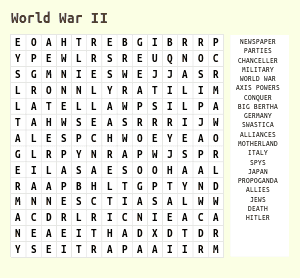 Представленное далее упражнение направлено не только на отработку пройденных лексических единиц, но и на знание исторических фактов, связанных со Второй Мировой войной. В упражнении предлагается выбрать правильный вариант ответа. Данное задание включает в себя контроль понимания пройденных лексических единиц (см. Приложение 1)Следующее упражнение направлено на закрепление уже изученных лексических единиц. Учащимся необходимо прочитать текст о русских женщинах, принимавших участие в войне. Учащиеся работают в группе, поэтому на данном этапе происходит взаимоконтроль (см. Приложение 2).2 этап. Совершенствование навыков монологического и диалогического высказываний.  Данное упражнение имеет своей целью развить навыки говорения у учащихся в рамках заданной темы. Упражнение представляет собой серию вопросов, на которые учащиеся, исходя из полученных знаний, должны дать ответ. После этого учащиеся в парах составляют диалоги с использованием уже существующих вопросов и добавляя свои. При выполнении этого упражнения осуществляется как фронтальный, так и индивидуальный контроль. При работе в парах осуществляется взаимоконтроль.Discussion points:What is a war?What is patriotism?What is the role of women in wars?3 этап. Актуализация лексических единиц в речь и формирование навыков монологический речи.Целью данного этапа является использование пройденных лексических единиц в качестве языковой, речевой опоры для развития навыков монологической речи. В данном упражнении использована лексика как активного, так и пассивного лексического минимума на узнавание, а в ходе ответа учащиеся должны активно использовать также лексику как активного, так и пассивного минимума. Учащимся предлагается упражнение творческого характера. Необходимо составить плакат. Это может быть как антивоенный плакат, так и агитация. Учащимся предлагаются примеры таких плакатов на доске и на основе этого они создают свой и объясняют, используя лексические единицы урока, почему они создали такой плакат. В ходе упражнения осуществляется как фронтальный, так и индивидуальный контроль.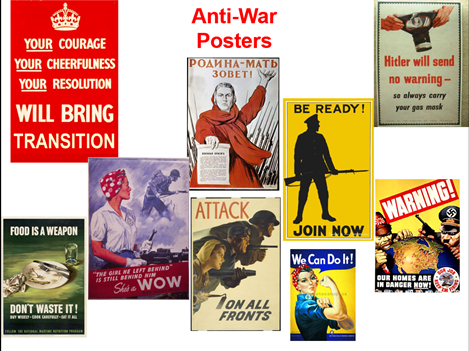 Упражнения в данном комплексе подразделяются на языковые, условно-речевые и речевые. По возможности была соблюдена системность, последовательность. В ходе занятия не нарушалась общая логика работы.На первом этапе работа учащихся заключалась в восприятии информации, внимательном слушании, в принятии участия в обсуждении и введении в ход работы. На втором этапе собственно монологическая и диалогическая речь, работа учащихся заключалась умении понять вопрос и грамотно построить ответ. Далее на третьем и этапе работы деятельность учащихся доминировала над деятельностью преподавателя, поскольку учащиеся развивали свои навыки монологической речи.Деятельность преподавателя на подготовительном этапе заключалась в подборе материала, соответствующего интересам и возрастным особенностям учащихся и в разработке комплекса упражнений. На первом этапе деятельность преподавателя была активнее деятельности учащихся, поскольку его целью являлось ввести учащихся в работу, в тему и ознакомить их с предлагаемыми лексическими единицами. На последующих этапах собственно ответах на вопросы, и на этапе актуализации лексических единиц в речь и формирования навыков монологической речи, деятельность учителя носила установочный и контролирующий характер.ЗАКЛЮЧЕНИЕВоенно-патриотическое направление является одним из самых сложных, но, в то же время, наиболее важных в общей системе ценностей. Оно неизменно включает в себя изучение военной истории, знание трудовых и боевых подвигов жителей области и государства в годы Великой Отечественной войны, Дней воинской славы и т.д. В школах закладывается основа для сохранения существующих воинских традиций и связи старших и подрастающих поколений защитников Родины.Таким образом, усиление патриотической ориентации учебного процесса представляется важнейшим средством обогащения социального опыта, познание своей страны и себя, в частности. СПИСОК ИСПОЛЬЗОВАННЫХ ИСТОЧНИКОВВитлин Ж. Л. Проблемы обучения учащихся активному и пассивному владению языком №2 // ИЯШ. - М. - 2003Гальскова Н.Д. Современная методика обучения иностранным языкам. - М. - 2003Соловова Е.Н. Методика обучения иностранным языкам. - М. - 2006Ариян MA. Лингвострановедение в преподавании иностранного языка в старших классах средней школы // Иностранные языки в школе. — 1990. № 2. Speak out. // Глосса-Пресс. – 2/2005 (март-апрель)Учитель английского языкаТруханенко Е.А.